基隆市特教資源中心學生教育輔助器材－特製輪椅與推車評估表一、學生基本資料1.姓名：                性別：□男 □女  出生年月日：     年    月    日 年級：                   2.特殊教育類別 □視覺障礙  □聽覺障礙  □肢體障礙：□上肢 □下肢 □軀幹 □四肢    □智能障礙  □身體病弱 □自閉症  □多重障礙者：                   □其他：                   程度：□無手冊  □輕度  □中度  □重度  □極重度二、使用評估使用目的與活動需求：________________________________________________________ 目前使用的輪椅輔具：  □ 目前無使用 (以下免填)已使用：_____年     月□使用年限不明現有輪椅輔具種類：□非輕量化量產型輪椅 □輕量化量產型輪椅                          □量身訂製型輪椅□高活動型輪椅 □其他：                                          附加功能(可複選)：□具利於移位功能 □具仰躺功能 □具空中傾倒功能輔具來源：□自購 □社政 □勞政 □教育 □其他：                  目前使用情形：□已損壞不堪修復，需更新□規格或功能不符使用者現在的需求，需更換□適合繼續使用，但需要另行購置一部於不同場所使用□其他：                                        輔具操控能力：    □具良好輪椅操控能力    □可自行推動輪椅    □無自行推動輪椅能力 身體功能與構造：三、規格配置建議1. 輔具規格配置：2.其他擺位系統 3.建議廠牌型號：                       （提供學校取得估價單之參考，主要還是以功能規格為主）4. 其他建議事項：                                                                    專業人員類別： □物理治療師 □職能治療師 專業人員姓名：ˍˍˍˍˍ             專業人員電話：ˍˍˍˍˍ     評估日期：ˍˍˍˍ年ˍˍˍˍ 月ˍˍˍˍ日（專業人員電話供審查有疑義時聯絡確認需求）行走能力站/坐 能力移位☐能在不平坦的地面放手行走☐扶持穩定物能自行站起☐可獨立完成(包括輪椅的煞車及移開腳踏板)☐平坦地面可放手行走☐扶持穩定物能自行行走☐無法站但可坐一般椅☐需要稍微的協助或需要口頭指導，協助方式:       ☐無法跨步行走☐無法坐一般椅需高椅背☐可自行從床上坐起來，但移位時仍需要人幫忙☐需別人協助可坐起來或需要兩人幫忙方可移位輔具使用之相關診斷(可複選)：□中風偏癱(左/右) □脊髓損傷(頸/胸/腰/薦) □腦性麻痺(GMFCS-Level     )  □小兒麻痺 □運動神經元疾病 □下肢骨折或截肢 □關節炎 □心肺功能疾病 □肌肉萎縮症 □其他：     輔具使用之相關診斷(可複選)：□中風偏癱(左/右) □脊髓損傷(頸/胸/腰/薦) □腦性麻痺(GMFCS-Level     )  □小兒麻痺 □運動神經元疾病 □下肢骨折或截肢 □關節炎 □心肺功能疾病 □肌肉萎縮症 □其他：     輔具使用之相關診斷(可複選)：□中風偏癱(左/右) □脊髓損傷(頸/胸/腰/薦) □腦性麻痺(GMFCS-Level     )  □小兒麻痺 □運動神經元疾病 □下肢骨折或截肢 □關節炎 □心肺功能疾病 □肌肉萎縮症 □其他：     輔具使用之相關診斷(可複選)：□中風偏癱(左/右) □脊髓損傷(頸/胸/腰/薦) □腦性麻痺(GMFCS-Level     )  □小兒麻痺 □運動神經元疾病 □下肢骨折或截肢 □關節炎 □心肺功能疾病 □肌肉萎縮症 □其他：     輔具使用之相關診斷(可複選)：□中風偏癱(左/右) □脊髓損傷(頸/胸/腰/薦) □腦性麻痺(GMFCS-Level     )  □小兒麻痺 □運動神經元疾病 □下肢骨折或截肢 □關節炎 □心肺功能疾病 □肌肉萎縮症 □其他：     身體尺寸量測：身高約     公分，體重約     公斤 軀幹厚度：        公分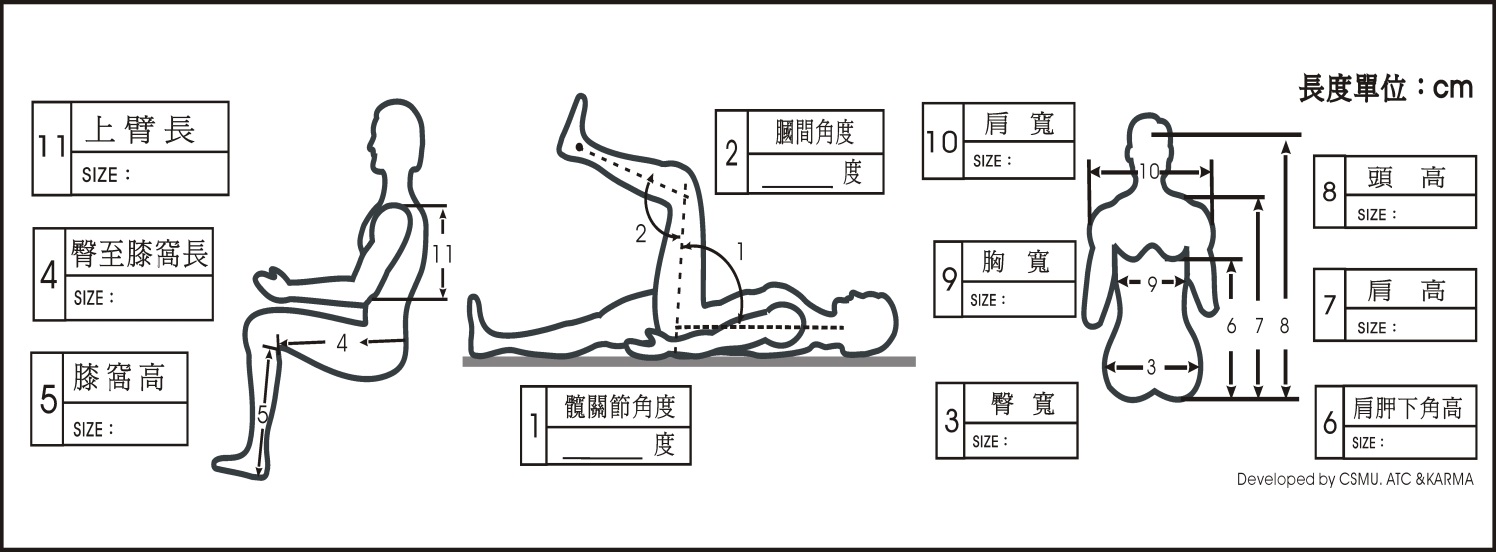 ※雙側不同時請標示：左/右身體尺寸量測：身高約     公分，體重約     公斤 軀幹厚度：        公分※雙側不同時請標示：左/右身體尺寸量測：身高約     公分，體重約     公斤 軀幹厚度：        公分※雙側不同時請標示：左/右身體尺寸量測：身高約     公分，體重約     公斤 軀幹厚度：        公分※雙側不同時請標示：左/右身體尺寸量測：身高約     公分，體重約     公斤 軀幹厚度：        公分※雙側不同時請標示：左/右身體各部位姿態坐姿平衡□良好 □雙手扶持尚可維持平衡 □雙手扶持難以維持平衡在未扶持情況下，身體特別明顯會倒向：□不會倒 □左側 □右側 □前方 □後方□良好 □雙手扶持尚可維持平衡 □雙手扶持難以維持平衡在未扶持情況下，身體特別明顯會倒向：□不會倒 □左側 □右側 □前方 □後方□良好 □雙手扶持尚可維持平衡 □雙手扶持難以維持平衡在未扶持情況下，身體特別明顯會倒向：□不會倒 □左側 □右側 □前方 □後方身體各部位姿態骨盆□正常 □向前/後傾 □向左/右傾斜 □向左/右旋轉坐姿時骨盆經常：□無滑動 □向前滑動 □向後滑動 □向左滑動 □向右滑動□正常 □向前/後傾 □向左/右傾斜 □向左/右旋轉坐姿時骨盆經常：□無滑動 □向前滑動 □向後滑動 □向左滑動 □向右滑動□正常 □向前/後傾 □向左/右傾斜 □向左/右旋轉坐姿時骨盆經常：□無滑動 □向前滑動 □向後滑動 □向左滑動 □向右滑動身體各部位姿態脊柱□正常或無明顯變形 □脊柱側彎 □過度前凸(hyperlordosis) □過度後凸(hyperkyphosis)□其他變形：                                                           □正常或無明顯變形 □脊柱側彎 □過度前凸(hyperlordosis) □過度後凸(hyperkyphosis)□其他變形：                                                           □正常或無明顯變形 □脊柱側彎 □過度前凸(hyperlordosis) □過度後凸(hyperkyphosis)□其他變形：                                                           身體各部位姿態頭部控制□正常 □偶可維持頭部正中位置但控制不佳或耐力不足 □完全無法控制□正常 □偶可維持頭部正中位置但控制不佳或耐力不足 □完全無法控制□正常 □偶可維持頭部正中位置但控制不佳或耐力不足 □完全無法控制身體各部位姿態肩部□正常 □後縮 □前突□正常 □後縮 □前突□正常 □後縮 □前突身體各部位姿態髖部□正常 □內收 □外展 □風吹式變形 □其他：               □正常 □內收 □外展 □風吹式變形 □其他：               □正常 □內收 □外展 □風吹式變形 □其他：               身體各部位姿態膝部□正常 □屈曲變形 □伸直變形□正常 □屈曲變形 □伸直變形□正常 □屈曲變形 □伸直變形身體各部位姿態踝部□正常 □內/外翻變形 □蹠/背屈變形□正常 □內/外翻變形 □蹠/背屈變形□正常 □內/外翻變形 □蹠/背屈變形身體各部位姿態其他攣縮□無   □部位：                  對坐姿擺位之影響：               □無   □部位：                  對坐姿擺位之影響：               □無   □部位：                  對坐姿擺位之影響：               認知能力認知能力□正常 □尚可 □差視知覺能力□正常 □尚可 □差判斷能力判斷能力□正常 □錯亂或遲鈍情緒控制□正常 □尚可 □差皮膚感覺皮膚感覺□正常 □異常：         □喪失：         □無法施測，原因：             □正常 □異常：         □喪失：         □無法施測，原因：             □正常 □異常：         □喪失：         □無法施測，原因：             壓瘡壓瘡□未發生 □過去有□目前有：部位：           尺寸：     公分×     公分分級：□I  □II  □III  □IV□未發生 □過去有□目前有：部位：           尺寸：     公分×     公分分級：□I  □II  □III  □IV□未發生 □過去有□目前有：部位：           尺寸：     公分×     公分分級：□I  □II  □III  □IV操作技巧□使用者□照顧者操作技巧□使用者□照顧者(1)啟動/解除煞車：□可 □否 □遲緩或困難(2)在平地及坡面上執行前進、後退、轉向及停止：□可 □否 □遲緩或困難(3)以前進及後退方式在開門時限內進出電梯：□可 □否(4)自行開門並安全通過：□可 □否(5)於較窄的通道中穩定向前推行5公尺：□可 □否(6)進出小轎車或馬桶、床鋪間的轉位：□可 □否 □遲緩或困難(7)上下10公分的台階：□可 □否 □不安全或困難(1)啟動/解除煞車：□可 □否 □遲緩或困難(2)在平地及坡面上執行前進、後退、轉向及停止：□可 □否 □遲緩或困難(3)以前進及後退方式在開門時限內進出電梯：□可 □否(4)自行開門並安全通過：□可 □否(5)於較窄的通道中穩定向前推行5公尺：□可 □否(6)進出小轎車或馬桶、床鋪間的轉位：□可 □否 □遲緩或困難(7)上下10公分的台階：□可 □否 □不安全或困難(1)啟動/解除煞車：□可 □否 □遲緩或困難(2)在平地及坡面上執行前進、後退、轉向及停止：□可 □否 □遲緩或困難(3)以前進及後退方式在開門時限內進出電梯：□可 □否(4)自行開門並安全通過：□可 □否(5)於較窄的通道中穩定向前推行5公尺：□可 □否(6)進出小轎車或馬桶、床鋪間的轉位：□可 □否 □遲緩或困難(7)上下10公分的台階：□可 □否 □不安全或困難類 型□一般量產型輪椅（常見市售品只需決定座寬）□量身訂製型輪椅□高活動型輪椅□一般量產型輪椅（常見市售品只需決定座寬）□量身訂製型輪椅□高活動型輪椅□一般量產型輪椅（常見市售品只需決定座寬）□量身訂製型輪椅□高活動型輪椅附加功能：□不需輪椅附加功能□輪椅附加功能A款(具利於移位功能)□輪椅附加功能B款(具仰躺功能)□輪椅附加功能C款(具空中傾倒功能) 類 型主要使用地點：□室內 □戶外 □均需要主要使用地點：□室內 □戶外 □均需要主要操作者：□個案本身 □照顧者             □兩者皆要主要操作者：□個案本身 □照顧者             □兩者皆要類 型骨架形式：□固定式 □折合式骨架形式：□固定式 □折合式前輪型式：□實心胎 □氣胎 □其他：        前輪型式：□實心胎 □氣胎 □其他：        類 型後輪形式：□固定 □快拆 □實心胎 □氣胎 □免充氣胎 □軸心可前後調整 □外展角度可    依使用者需求設定 □其他：               後輪形式：□固定 □快拆 □實心胎 □氣胎 □免充氣胎 □軸心可前後調整 □外展角度可    依使用者需求設定 □其他：               後輪形式：□固定 □快拆 □實心胎 □氣胎 □免充氣胎 □軸心可前後調整 □外展角度可    依使用者需求設定 □其他：               後輪形式：□固定 □快拆 □實心胎 □氣胎 □免充氣胎 □軸心可前後調整 □外展角度可    依使用者需求設定 □其他：               類 型手推圈形式：□無需求 □金屬推圈 □塑膠推圈 □加裝梅花輪 □披覆橡膠 □其他：              手推圈形式：□無需求 □金屬推圈 □塑膠推圈 □加裝梅花輪 □披覆橡膠 □其他：              手推圈形式：□無需求 □金屬推圈 □塑膠推圈 □加裝梅花輪 □披覆橡膠 □其他：              手推圈形式：□無需求 □金屬推圈 □塑膠推圈 □加裝梅花輪 □披覆橡膠 □其他：              類 型煞車形式：□前推式煞車 □後拉式煞車 □加長煞車柄 □推把附煞車 □其他：          煞車形式：□前推式煞車 □後拉式煞車 □加長煞車柄 □推把附煞車 □其他：          煞車形式：□前推式煞車 □後拉式煞車 □加長煞車柄 □推把附煞車 □其他：          煞車形式：□前推式煞車 □後拉式煞車 □加長煞車柄 □推把附煞車 □其他：          座 椅 系 統椅面□一般帆布型 □皮質 □布質 □泡棉 □硬式底板 □特製座墊 □其他：              □一般帆布型 □皮質 □布質 □泡棉 □硬式底板 □特製座墊 □其他：              □一般帆布型 □皮質 □布質 □泡棉 □硬式底板 □特製座墊 □其他：              座 椅 系 統椅背□一般帆布型 □皮質 □布質 □泡棉 □特製背靠□一般帆布型 □皮質 □布質 □泡棉 □特製背靠□一般帆布型 □皮質 □布質 □泡棉 □特製背靠座 椅 系 統扶手□全長式 □近桌式扶手 □固定式 □後掀式 □全拆式 □升降式 □其他：        □全長式 □近桌式扶手 □固定式 □後掀式 □全拆式 □升降式 □其他：        □全長式 □近桌式扶手 □固定式 □後掀式 □全拆式 □升降式 □其他：        座 椅 系 統靠腳□固定式 □垂直式 □可旋開＋可掀卸式 □可旋開＋可掀卸式＋抬高式 □截肢式□其他：                             □小腿靠墊 □小腿靠帶□固定式 □垂直式 □可旋開＋可掀卸式 □可旋開＋可掀卸式＋抬高式 □截肢式□其他：                             □小腿靠墊 □小腿靠帶□固定式 □垂直式 □可旋開＋可掀卸式 □可旋開＋可掀卸式＋抬高式 □截肢式□其他：                             □小腿靠墊 □小腿靠帶座 椅 系 統踏板□單片式 □兩片式 □旋轉式 □其他：               □腳掌帶 □腳跟擋帶□單片式 □兩片式 □旋轉式 □其他：               □腳掌帶 □腳跟擋帶□單片式 □兩片式 □旋轉式 □其他：               □腳掌帶 □腳跟擋帶座 椅 系 統其他輪椅配件：□固定帶：□胸帶：□一字型胸帶 □H帶 □其他：               □骨盆帶：□彈扣式織帶 □兩節式粘扣帶 □其他：               □大腿環帶：□彈扣式織帶 □兩節式粘扣帶 □其他：               □小腿環帶：□彈扣式織帶 □兩節式粘扣帶 □其他：               □臀側支撐墊 □大腿分隔墊 □外展鞍板 □內收鞍板 □前膝檔板 □桌板 □防傾桿 □其他：                    其他輪椅配件：□固定帶：□胸帶：□一字型胸帶 □H帶 □其他：               □骨盆帶：□彈扣式織帶 □兩節式粘扣帶 □其他：               □大腿環帶：□彈扣式織帶 □兩節式粘扣帶 □其他：               □小腿環帶：□彈扣式織帶 □兩節式粘扣帶 □其他：               □臀側支撐墊 □大腿分隔墊 □外展鞍板 □內收鞍板 □前膝檔板 □桌板 □防傾桿 □其他：                    其他輪椅配件：□固定帶：□胸帶：□一字型胸帶 □H帶 □其他：               □骨盆帶：□彈扣式織帶 □兩節式粘扣帶 □其他：               □大腿環帶：□彈扣式織帶 □兩節式粘扣帶 □其他：               □小腿環帶：□彈扣式織帶 □兩節式粘扣帶 □其他：               □臀側支撐墊 □大腿分隔墊 □外展鞍板 □內收鞍板 □前膝檔板 □桌板 □防傾桿 □其他：                    其他輪椅配件：□固定帶：□胸帶：□一字型胸帶 □H帶 □其他：               □骨盆帶：□彈扣式織帶 □兩節式粘扣帶 □其他：               □大腿環帶：□彈扣式織帶 □兩節式粘扣帶 □其他：               □小腿環帶：□彈扣式織帶 □兩節式粘扣帶 □其他：               □臀側支撐墊 □大腿分隔墊 □外展鞍板 □內收鞍板 □前膝檔板 □桌板 □防傾桿 □其他：                    □ 不需其他擺位系統□ 不需其他擺位系統□硬式背靠1. 底板形式：□平面型硬式底板 □預先成形曲面硬式底板  2. 背墊材質：□一般平面泡棉背墊 □適形泡棉背墊 □充氣式背墊□凝膠墊，種類：□固態或顆粒凝膠 □流體凝膠(如Jay)□填充式氣囊氣背座(如VICAIR) □其他：                    3. 調整功能：□無調整功能 □可快速拆裝 □角度調整功能 □座深調整功能□嵌入式吊掛系統 □其他：                              □軀幹側支撐架1. □雙側 □單側(□左側/□右側)  位置：左：離座墊高     公分～     公分；深度：     公分右：離座墊高     公分～     公分；深度：     公分2. 調整功能：□可調整左右位置 □可調整上下位置 □可調整深度 □可外掀□可免工具拆除 □其他：                                □頭靠系統1. 形式：□一字弧型 □四爪型 □ㄇ字型 □五片式 □其他：                  2. 調整功能：□可調整高度位置 □可調整前後位置 □可調整支撐面角度 □其他：               3. 相關配件：□頭部綁帶 □前額支撐 □下巴支撐 □肩部支撐 □其他：            